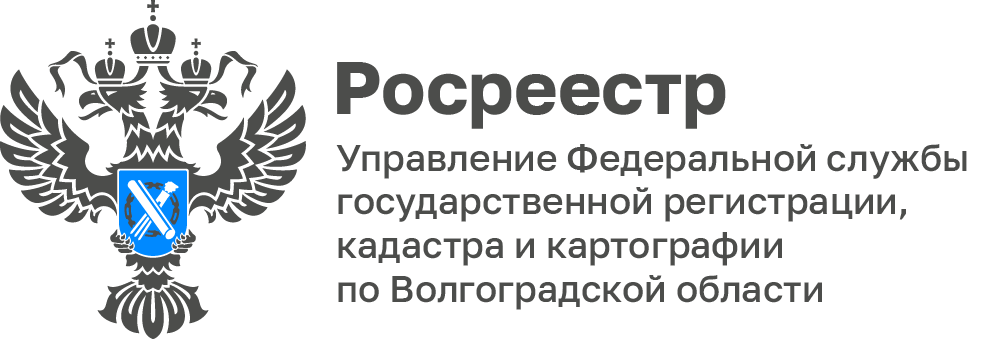 Росреестр уточнил данные почти о 1,8 тыс. внутренних границ РФЗа 2022 год в Единый государственный реестр недвижимости (ЕГРН) были внесены или изменены сведения о 1 038 границах регионов и муниципальных образований. Такие данные содержатся в докладе Росреестра о состоянии и использовании земель в Российской Федерации в 2022 году.В частности, в ЕГРН появились сведения о прохождении 62 границ между субъектами РФ и 717 – муниципальных образований. Также в реестр были внесены изменения о границах 259 муниципальных образований, исключены — о 731.«С 2020 года мы системно работаем над повышением качества и полноты реестра недвижимости. Например, к 1 января 2023 года в ЕГРН внесены сведения о 266 границах между субъектами России, рост количества данных составил почти 20%. В полном объеме внесены границы 27 регионов, включая город федерального значения Москву. Сведения по границам муниципальных образований за два года стало больше на 16%», – отметил глава ведомства Олег Скуфинский.Волгоградской областью в ЕГРН внесены сведения о 2-х границах между субъектами Российской Федерации: Волгоградской и Воронежской областями, Волгоградской и Саратовской областями.  В настоящее время совместно с Управлением Росреестра по Ростовской области проводятся работы по внесению границы между Волгоградской и Ростовской областями в сведения ЕГРН.Работы по внесению сведений о 466 границах муниципальных образований в ЕГРН завершены в полном объеме.К 1 января 2023 года в ЕГРН внесены сведения о границах 197 населенных пунктов и 756 территориальных зон Волгоградской области. С уважением,Балановский Ян Олегович,Пресс-секретарь Управления Росреестра по Волгоградской областиMob: +7(987) 378-56-60E-mail: balanovsky.y@r34.rosreestr.ru